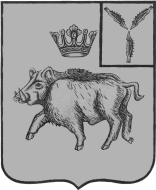 СОВЕТ БАЛТАЙСКОГО МУНИЦИПАЛЬНОГО ОБРАЗОВАНИЯБАЛТАЙСКОГО МУНИЦИПАЛЬНОГО РАЙОНАСАРАТОВСКОЙ ОБЛАСТИШестьдесят первое заседание Совета третьего созываРЕШЕНИЕот 29.08.2018 № 218	с.БалтайО внесении изменений в решение Совета Балтайского муниципального образования от 30.11.2017 № 175 «О налоге на имуществофизических лиц»В соответствии с Налоговым кодексом Российской Федерации, руководствуясь статьей 21 Устава Балтайского муниципального образования Балтайского муниципального района Саратовской области, Совет Балтайского муниципального образования Балтайского муниципального района Саратовской области РЕШИЛ:1. Внести в решение Совета Балтайского муниципального образования от 30.11.2017 № 175 «О налоге на имущество физических лиц» следующее изменение:1.1. Пункт 5 решения изложить в следующей редакции:«5. Установить, что для граждан, имеющих в собственности имущество, являющееся объектом налогообложения на территории Балтайского муниципального образования Балтайского муниципального района Саратовской области, льготы, установленные статьями 391, 407 Налогового кодекса Российской Федерации, действуют в полном объёме.».2. Настоящее решение подлежит опубликованию на официальном сайте администрации Балтайского муниципального района.3. Настоящее решение вступает в силу 1-го числа очередного налогового периода и не ранее чем по истечение одного месяца со дня его официального опубликования.4. Контроль за исполнением настоящего решения возложить на постоянно действующую комиссию Совета Балтайского муниципального образования по бюджетной политике и налогам.Глава Балтайского муниципального образования				         Т.В. Перепелова